WhitbyUPC OAP Summer OUting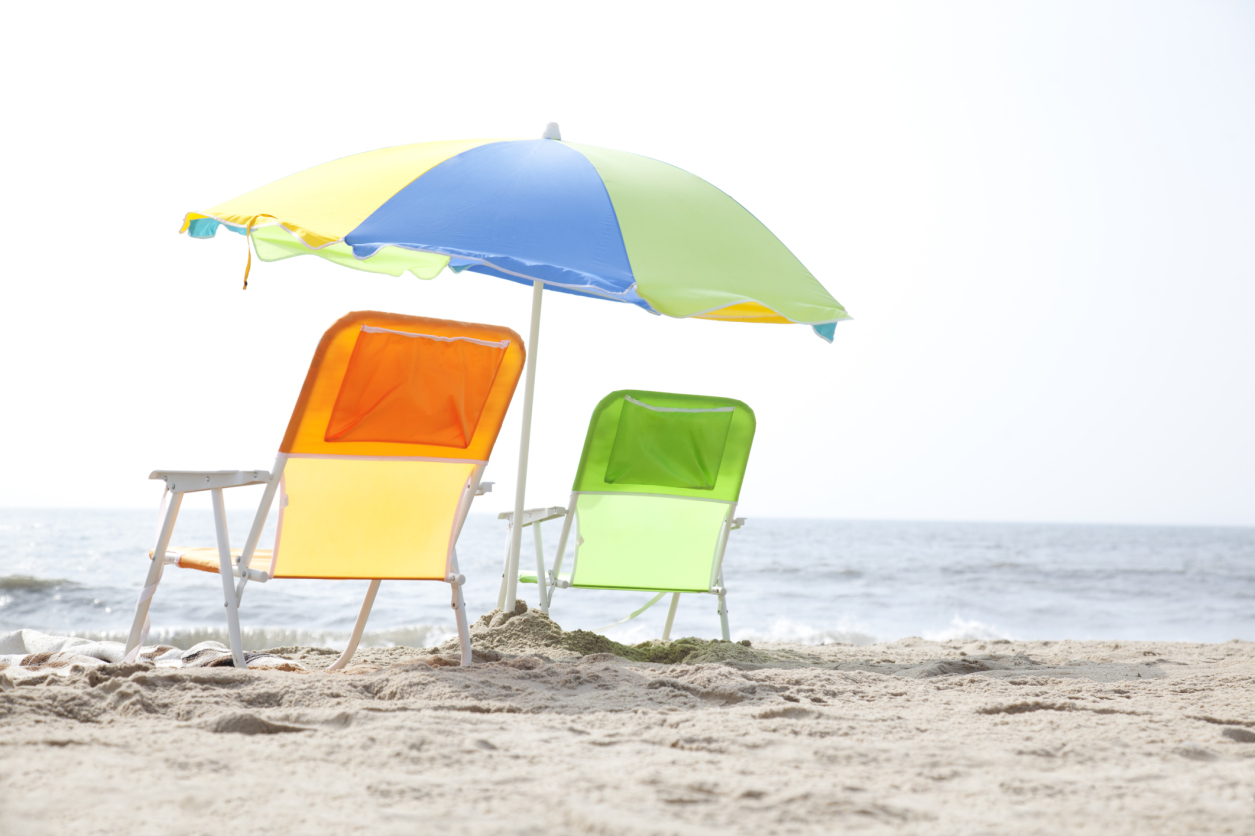 Wednesday 9th AugustDeparting from Apperknowle at 8.30am, then down to  Unstone Green.  If you are interested in a place, please put your name on the list at Unstone Post Office or contact UPC Chairperson:Sandra Hopkinson Mobi: 07891 472878EVERYONE WELCOME